Copyright information - Please read© This Free Resume Template is the copyright of Hloom.com. You can download and modify this template for your own personal use to create a resume for yourself, or for someone else. You can (and should!) remove this copyright notice (click here to see how) before sending your resume to potential employers.You may not distribute or resell this template, or its derivatives, and you may not make it available on other websites without our prior permission. All sharing of this template must be done using a link to http://www.hloom.com/resumes/. For any questions relating to the use of this template please email us - info@hloom.comMary HloomJob TitleHloom Pro Tip - You should explain your key qualifications for the job in two concise sentences. You should work in the most desired skill if you can identify it from the advertisement. This is your first opportunity to sell yourself to this hiring manager.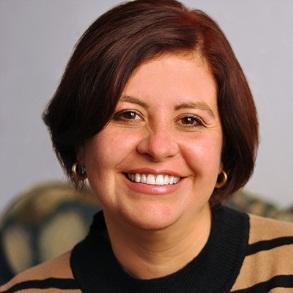 Related SkillsHloom Pro Tip - Tailor this section to the open job opportunity, focusing on the featured skills and requirements on the job post. If you’re writing a chronological or combination resume, limit the number of skills you feature to 6-8. Any more risks crowding the resume and diminishing the strength of your resume. If you’re writing a functional resume, feel free to feature all relevant skills by skill type. Soft Skill	■■■■■■■■■■Hard Skill	■■■■■■■■■■Technical Skill	■■■■■■■■■■Soft Skill	■■■■■■■■■■Hard Skill	■■■■■■■■■■Hard Skill	■■■■■■■■■■Technical Skill	■■■■■■■■■■Soft Skill	■■■■■■■■■■Hard Skill	■■■■■■■■■■Technical Skill	■■■■■■■■■■Soft Skill	■■■■■■■■■■Hard Skill	■■■■■■■■■■Additional Skill	■■■■■■■■■■Additional Skill	■■■■■■■■■■Additional Skill	■■■■■■■■■■Additional Skill	■■■■■■■■■■Contact InfoAddress:	123 Park Avenue, 	Michigan MI 	60689Email :	maryhloom@example..comPhone :	(123) 555 5555Website:	www.maryhloom.com